                                                                                                                               1º Semestre de 2021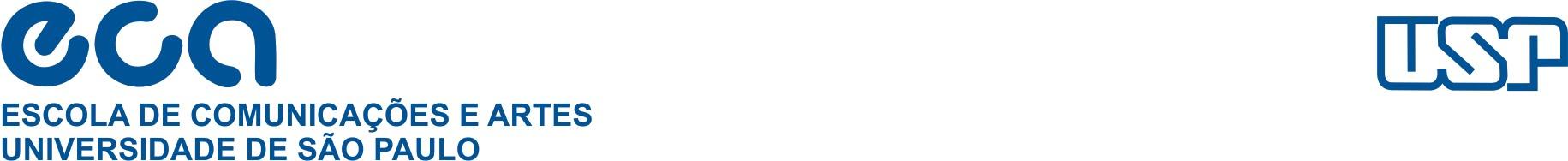 Nome do aluno: Nome do aluno: Nome do aluno: Nome do aluno: Nome do aluno: Nº USP: Nº USP: Nome do Prof. Resp.: Nome do Prof. Resp.: Nome do Prof. Resp.: Nome do Prof. Resp.: Nome do Prof. Resp.: DATANº. dehorasDESCRIÇÃO SUMÁRIA DAS ATIVIDADESDESCRIÇÃO SUMÁRIA DAS ATIVIDADESVisto do ResponsávelVisto do ResponsávelNome da Instituição:Endereço: Telefone: Nome da Instituição:Endereço: Telefone: Informações sobre a instituiçãoInformações sobre a instituiçãoNome da Instituição:Endereço: Telefone: Nome da Instituição:Endereço: Telefone: Informações sobre a instituiçãoInformações sobre a instituiçãoNome da Instituição:Endereço: Telefone: Nome da Instituição:Endereço: Telefone: Informações sobre a instituiçãoInformações sobre a instituiçãoNome da Instituição:Endereço: Telefone: Nome da Instituição:Endereço: Telefone: Informações sobre a instituiçãoInformações sobre a instituiçãoNome da Instituição:Endereço: Telefone: Nome da Instituição:Endereço: Telefone: Informações sobre a instituiçãoInformações sobre a instituiçãoNome da Instituição:Endereço: Telefone: Nome da Instituição:Endereço: Telefone: Informações sobre a instituiçãoInformações sobre a instituiçãoNome da Instituição:Endereço: Telefone: Nome da Instituição:Endereço: Telefone: Informações sobre a instituiçãoInformações sobre a instituiçãoNome da Instituição:Endereço: Telefone: Nome da Instituição:Endereço: Telefone: Informações sobre a instituiçãoInformações sobre a instituiçãoNome da Instituição:Endereço: Telefone: Nome da Instituição:Endereço: Telefone: Informações sobre a instituiçãoInformações sobre a instituiçãoNome da Instituição:Endereço: Telefone: Nome da Instituição:Endereço: Telefone: Informações sobre a instituiçãoInformações sobre a instituiçãoNome da Instituição:Endereço: Telefone: Nome da Instituição:Endereço: Telefone: Informações sobre a instituiçãoInformações sobre a instituiçãoNome da Instituição:Endereço: Telefone: Nome da Instituição:Endereço: Telefone: Informações sobre a instituiçãoInformações sobre a instituiçãoNome da Instituição:Endereço: Telefone: Nome da Instituição:Endereço: Telefone: Informações sobre a instituiçãoInformações sobre a instituiçãoNome da Instituição:Endereço: Telefone: Nome da Instituição:Endereço: Telefone: Informações sobre a instituiçãoInformações sobre a instituiçãoNome da Instituição:Endereço: Telefone: Nome da Instituição:Endereço: Telefone: Informações sobre a instituiçãoInformações sobre a instituiçãoNome da Instituição:Endereço: Telefone: Nome da Instituição:Endereço: Telefone: Informações sobre a instituiçãoInformações sobre a instituiçãoNome da Instituição:Endereço: Telefone: Nome da Instituição:Endereço: Telefone: Informações sobre a instituiçãoInformações sobre a instituiçãoNome da Instituição:Endereço: Telefone: Nome da Instituição:Endereço: Telefone: Informações sobre a instituiçãoInformações sobre a instituiçãoNome da Instituição:Endereço: Telefone: Nome da Instituição:Endereço: Telefone: Informações sobre a instituiçãoInformações sobre a instituiçãoNome da Instituição:Endereço: Telefone: Nome da Instituição:Endereço: Telefone: Informações sobre a instituiçãoInformações sobre a instituiçãoNome da Instituição:Endereço: Telefone: Nome da Instituição:Endereço: Telefone: Informações sobre a instituiçãoInformações sobre a instituiçãoNome da Instituição:Endereço: Telefone: Nome da Instituição:Endereço: Telefone: Informações sobre a instituiçãoInformações sobre a instituiçãoNome da Instituição:Endereço: Telefone: Nome da Instituição:Endereço: Telefone: Informações sobre a instituiçãoInformações sobre a instituiçãoNome da Instituição:Endereço: Telefone: Nome da Instituição:Endereço: Telefone: Informações sobre a instituiçãoInformações sobre a instituiçãoNome da Instituição:Endereço: Telefone: Nome da Instituição:Endereço: Telefone: Informações sobre a instituiçãoInformações sobre a instituiçãoTOTAL:Nome da Instituição:Endereço: Telefone: Nome da Instituição:Endereço: Telefone: Informações sobre a instituiçãoInformações sobre a instituição______________________________Assinatura do/a aluno/a______________________________Assinatura do/a aluno/a______________________________Assinatura do/a aluno/a_______________________________________________________________Assinatura  e carimbo do/a responsável da Instituição que acolheu o estágio_______________________________________________________________Assinatura  e carimbo do/a responsável da Instituição que acolheu o estágio_______________________________________________________________Assinatura  e carimbo do/a responsável da Instituição que acolheu o estágio_______________________________________________________________Assinatura  e carimbo do/a responsável da Instituição que acolheu o estágio_______________________________________________________________Assinatura  e carimbo do/a responsável da Instituição que acolheu o estágio_______________________________________________________________Assinatura  e carimbo do/a responsável da Instituição que acolheu o estágio_______________________________________________________________Assinatura  e carimbo do/a responsável da Instituição que acolheu o estágio_______________________________________________________________Assinatura  e carimbo do/a responsável da Instituição que acolheu o estágioÉ obrigatória a entrega desta ficha, acrescida de uma cópia à Professora da disciplina CCA0316É obrigatória a entrega desta ficha, acrescida de uma cópia à Professora da disciplina CCA0316É obrigatória a entrega desta ficha, acrescida de uma cópia à Professora da disciplina CCA0316É obrigatória a entrega desta ficha, acrescida de uma cópia à Professora da disciplina CCA0316É obrigatória a entrega desta ficha, acrescida de uma cópia à Professora da disciplina CCA0316É obrigatória a entrega desta ficha, acrescida de uma cópia à Professora da disciplina CCA0316É obrigatória a entrega desta ficha, acrescida de uma cópia à Professora da disciplina CCA0316É obrigatória a entrega desta ficha, acrescida de uma cópia à Professora da disciplina CCA0316É obrigatória a entrega desta ficha, acrescida de uma cópia à Professora da disciplina CCA0316É obrigatória a entrega desta ficha, acrescida de uma cópia à Professora da disciplina CCA0316É obrigatória a entrega desta ficha, acrescida de uma cópia à Professora da disciplina CCA0316Av. Prof. Lúcio Martins Rodrigues, 443, 2o. andar - SÃO PAULO-SP – CEP: 05508-020          TEL: (11) 3091-4081         www.cca.eca.usp.br Av. Prof. Lúcio Martins Rodrigues, 443, 2o. andar - SÃO PAULO-SP – CEP: 05508-020          TEL: (11) 3091-4081         www.cca.eca.usp.br Av. Prof. Lúcio Martins Rodrigues, 443, 2o. andar - SÃO PAULO-SP – CEP: 05508-020          TEL: (11) 3091-4081         www.cca.eca.usp.br Av. Prof. Lúcio Martins Rodrigues, 443, 2o. andar - SÃO PAULO-SP – CEP: 05508-020          TEL: (11) 3091-4081         www.cca.eca.usp.br Av. Prof. Lúcio Martins Rodrigues, 443, 2o. andar - SÃO PAULO-SP – CEP: 05508-020          TEL: (11) 3091-4081         www.cca.eca.usp.br Av. Prof. Lúcio Martins Rodrigues, 443, 2o. andar - SÃO PAULO-SP – CEP: 05508-020          TEL: (11) 3091-4081         www.cca.eca.usp.br Av. Prof. Lúcio Martins Rodrigues, 443, 2o. andar - SÃO PAULO-SP – CEP: 05508-020          TEL: (11) 3091-4081         www.cca.eca.usp.br Av. Prof. Lúcio Martins Rodrigues, 443, 2o. andar - SÃO PAULO-SP – CEP: 05508-020          TEL: (11) 3091-4081         www.cca.eca.usp.br Av. Prof. Lúcio Martins Rodrigues, 443, 2o. andar - SÃO PAULO-SP – CEP: 05508-020          TEL: (11) 3091-4081         www.cca.eca.usp.br Av. Prof. Lúcio Martins Rodrigues, 443, 2o. andar - SÃO PAULO-SP – CEP: 05508-020          TEL: (11) 3091-4081         www.cca.eca.usp.br Av. Prof. Lúcio Martins Rodrigues, 443, 2o. andar - SÃO PAULO-SP – CEP: 05508-020          TEL: (11) 3091-4081         www.cca.eca.usp.br 